Siedewasserreaktor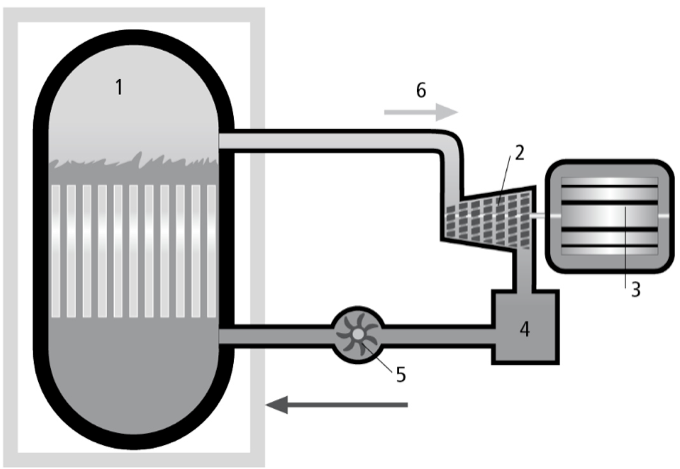 01 Reaktorbehälter02 Dampfturbine03 Generator04 Kondensator05 Pumpe06 KreislaufQuelle: Rotpunkt VerlagDieser Reaktor verfügt nur über einen einzigen Wasserkreislauf. Der Reaktorbehälter ist zu zwei Dritteln mit Wasser gefüllt und steht unter deutlich geringerem Druck als beim Druckwasserreaktor (ca. 75 bar gegenüber ca. 150 bar). Oben im Behälter bildet sich Dampf, der direkt die Turbine antreibt. Turbine und Kondensator sind hochkontaminiert.